Задачи:- развивать реакцию на движение мяча или волана в отбивании ракеткой теннисного мяча и волана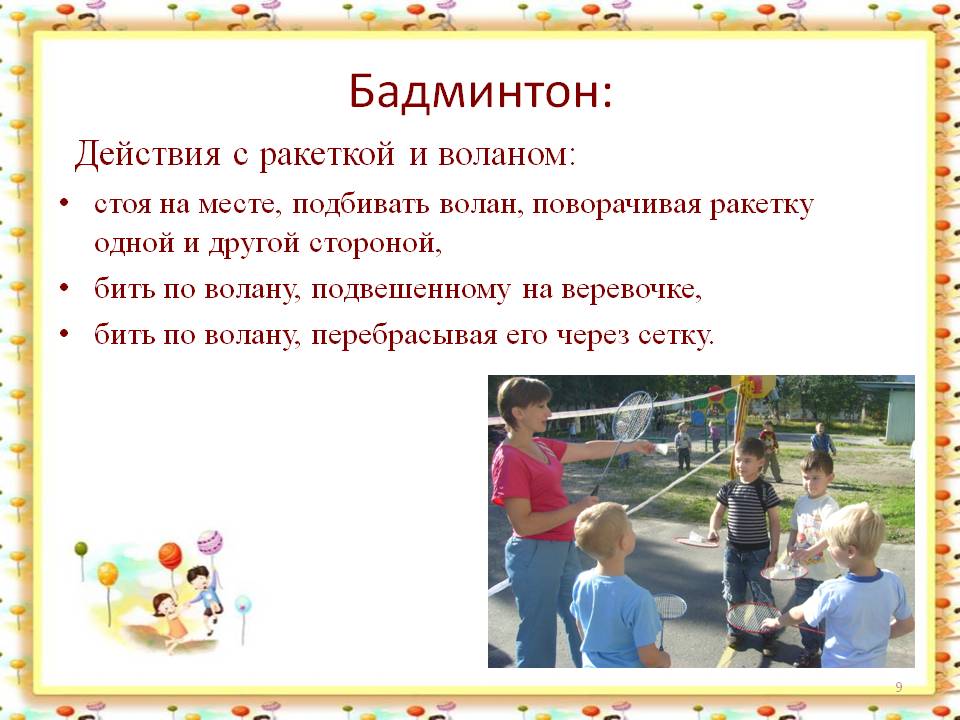 - упражнять в ведение большого и малого мячей по прямой, между предметами, змейкой, по диагонали, отбивая мяч сбоку- упражнять в  равновесии:Ходьба и бег по бревну; ходьба по разновысотным пенькам; по бордюрному камню приставным шагомПрыжки через скакалку (видео)